Vadovaudamasis Lietuvos Respublikos vietos savivaldos įstatymo 103 straipsnio 5 dalimi, Kauno miesto savivaldybės strateginio planavimo dokumentų rengimo ir įgyvendinimo stebėsenos tvarkos aprašo, patvirtinto Kauno miesto savivaldybės tarybos 2016 m. rugsėjo 6 d. sprendimu Nr. T-438 „Dėl Kauno miesto savivaldybės strateginio planavimo dokumentų rengimo ir įgyvendinimo stebėsenos tvarkos aprašo patvirtinimo“, 36 punktu: 1. T v i r t i n u  Kauno miesto savivaldybės administracijos 2022 metų veiklos plano įgyvendinimo ataskaitą (pridedama). 2. Šis įsakymas per vieną mėnesį nuo jo paskelbimo ar įteikimo dienos gali būti skundžiamas Regionų apygardos administracinio teismo Kauno rūmams (A. Mickevičiaus g. 8A, Kaunas) Lietuvos Respublikos administracinių bylų teisenos įstatymo nustatyta tvarka. 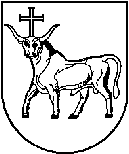 KAUNO MIESTO SAVIVALDYBĖS ADMINISTRACIJOS DIREKTORIUSKAUNO MIESTO SAVIVALDYBĖS ADMINISTRACIJOS DIREKTORIUSKAUNO MIESTO SAVIVALDYBĖS ADMINISTRACIJOS DIREKTORIUSĮSAKYMASĮSAKYMASĮSAKYMASDĖL KAUNO MIESTO SAVIVALDYBĖS ADMINISTRACIJOS 2022 METŲ VEIKLOS PLANO ĮGYVENDINIMO ATASKAITOS PATVIRTINIMODĖL KAUNO MIESTO SAVIVALDYBĖS ADMINISTRACIJOS 2022 METŲ VEIKLOS PLANO ĮGYVENDINIMO ATASKAITOS PATVIRTINIMODĖL KAUNO MIESTO SAVIVALDYBĖS ADMINISTRACIJOS 2022 METŲ VEIKLOS PLANO ĮGYVENDINIMO ATASKAITOS PATVIRTINIMO2023 m. sausio 31 d.  Nr. A-3682023 m. sausio 31 d.  Nr. A-3682023 m. sausio 31 d.  Nr. A-368KaunasKaunasKaunasAdministracijos direktoriusTadas Metelionis